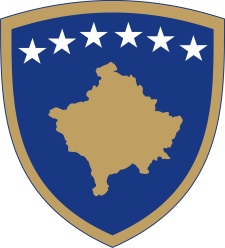 Republika e KosovësRepublika Kosova - Republic of KosovoQeveria - Vlada - Government                                  Br. 01/122              Datum: 23. 12. 2016Na osnovu  člana  92 stav 4. i člana  93 stav  (4) Ustava Republike Kosovo,  člana 4 Pravilnika br. 02/2011 o oblastima administrativnih odgovornosti Kancelarije Premijera i ministarstava, izmenjenog i dopunjenog  Pravilnikom br. 07/2011, i člana  19 Poslovnika Vlade Republike Kosova  br. 09/2011, Vlada Republike Kosova je, na sednici održanoj 23. decembra 2016 godine, donela:O D L U K UUsvojen je s’primedbama  nacrt zakona o zaštiti od zračenja i za nuklearnu bezbednost.Obavezuje se pravna kancelarija u kancelariji premijera da u saradnji sa Ministarstvom za javnu upravu uključi primedbe u tekst nacrta zakona iz tačke 1 ove odluke.Obavezuje se generalni sekretar kancelarije Premijera da nacrt zakona iz tačke 1 ove odluke prosledi na razmatranje i usvajanje Skupštini Republike Kosova .Odluka stupa na snagu danom potpisivanja.Isa MUSTAFA      								___________________ Premijer Republike Kosovo  Dostavlja se:Zamenicima Premijerasvim ministarstvima  (ministrima )Generalnom sekretaru KPR-a  Arhivi Vlade                                                        Republika e KosovësRepublika Kosova - Republic of KosovoQeveria - Vlada - Government                                  Br. 02/122              Datum: 23. 12. 2016Na osnovu  člana  92 stav 4. i člana  93 stav  (4) Ustava Republike Kosovo,  člana 4 Pravilnika br. 02/2011 o oblastima administrativnih odgovornosti Kancelarije Premijera i ministarstava, izmenjenog i dopunjenog  Pravilnikom br. 07/2011, i člana  19 Poslovnika Vlade Republike Kosova  br. 09/2011, Vlada Republike Kosova je, na sednici održanoj 23. decembra 2016 godine, donela:O D L U K UOdobren Nacrt zakona o izmenama i dopunama Zakona br. 04/L-072 za kontrolu i nadzor državne granice, izmenjen i dopunjen Zakonom br. 04/L-214.Obavezuje se generalni sekretar kancelarije Premijera da nacrt zakona iz tačke 1 ove odluke prosledi na razmatranje i usvajanje Skupštini Republike Kosova .Odluka stupa na snagu danom potpisivanja.Isa MUSTAFA      								___________________ Premijer Republike Kosovo  Dostavlja se:Zamenicima Premijerasvim ministarstvima  (ministrima )Generalnom sekretaru KPR-a  Arhivi Vlade                                           Republika e KosovësRepublika Kosova - Republic of KosovoQeveria - Vlada - Government                                  Br. 03/122              Datum: 23. 12. 2016Na osnovu  člana  92 stav 4. i člana  93 stav  (4) Ustava Republike Kosovo,  člana 4 Pravilnika br. 02/2011 o oblastima administrativnih odgovornosti Kancelarije Premijera i ministarstava, izmenjenog i dopunjenog  Pravilnikom br. 07/2011, i člana  19 Poslovnika Vlade Republike Kosova  br. 09/2011, Vlada Republike Kosova je, na sednici održanoj 23. decembra 2016 godine, donela:O D L U K UUspostavlja se komisija eksperata za merenje teritorije Republike Kosovo.  Komisija eksperata ima zadatak da izmeri teritoriju Republike Kosovo pre datuma 25. avgusta, 2015. godine, a nakon potpisivanja sporazuma za obeležavanje granične linije sa Crnom Gorom.  Komisija se sastoji od predstavnika sledećih organizacija:  3.1. Akademija nauka i umetnosti Kosova; 3.2 Fakultet prirodno matematičkih nauka; 3.3. Jedan stručnjak iz pokreta Vetevendosje; 3.4 Jedan stručnjak iz Alijanse za budućnost Kosova; 3.5 Jedan stručnjak  iz Inicijative za Kosovo; 3.6 Dva stručnjaka iz organizacija civilnog društva; 3.7 Katastarska agencija.; 3.8 Jedan stručnjak iz Agencije za vode; 3.9 Jedan stručnjak iz Agencije za šume;3.11 Jedan stručnjak KOST-a;3.12 Jedan stručnjak iz Kosovske agencije za privatizaciju; 3.13 Jedan stručnjak iz Kosovske policije;3.13 Jedan stručnjak iz Agencije za statistiku Kosova; 3.14 Gradonačelnik Peći; 3.15 Dva predstavnika iz oblasti Rugove iz opštine Peć; 3.16. Gradonačelnik Istoka; 3.16  Gradonačelnik Dečana; 3.17  Gradonačelnik Junika.  4. Vlada će tražiti od Evropske unije, američke ambasade na Kosovu, KFOR-a i EULEKS-a da pošalju po jednog predstavnika u svojstvu  člana ili posmatrača u ovoj Komisiji, u zavisnosti od njihovog određivanja.     5. O svome radu Komisija obaveštava Vladu Republike Kosovo.  6. Odluka stupa na snagu danom potpisivanja.Isa MUSTAFA      								___________________ Premijer Republike Kosovo  Dostavlja se:Zamenicima Premijerasvim ministarstvima  (ministrima )Generalnom sekretaru KPR-a  Arhivi Vlade                  Republika e KosovësRepublika Kosova - Republic of KosovoQeveria - Vlada - Government                                  Br. 04/122              Datum: 23. 12. 2016Na osnovu  člana  92 stav 4. i člana  93 stav  (4) Ustava Republike Kosovo, Zakona br. 03/L-149 o civilnoj službi Republike Kosovo i uredbe br. 06/2012 o visokim rukovodečim pozicijama u Civilnoj službi Republike Kosovo, i člana 4 Pravilnika br. 02/2011 o oblastima administrativnih odgovornosti Kancelarije Premijera i ministarstava, izmenjenog i dopunjenog  Pravilnikom br. 07/2011, i člana  19 Poslovnika Vlade Republike Kosova  br. 09/2011, razmatrajući preporuku Odbora za visoke rukovodeće pozicije br. 3809/4 od dat. 19.12.2016, Vlada Republike Kosova je, na sednici održanoj 23. decembra 2016 godine, donela:O D L U K UG. Kujtimu Gashiju se produžava mandat  za još  tri (3) godine na poziciji generalnog direktora Agencije za informaciono društvo, u okviru Ministarstva za javnu pravu. G. Gaši obavlja sve dužnosti i odgovornosti koje su utvrđene važečim zakonom.  Obavezuje se Ministarstvo za javnu upravu na sprovođenje ove odluke.  Odluka stupa na snagu danom potpisivanja.Isa MUSTAFA      								___________________ Premijer Republike Kosovo  Dostavlja se:Zamenicima Premijerasvim ministarstvima  (ministrima )Generalnom sekretaru KPR-a  Arhivi Vlade                                           Republika e KosovësRepublika Kosova - Republic of KosovoQeveria - Vlada - Government                                  Br. 05/122              Datum: 23. 12. 2016Na osnovu  člana  92 stav 4. i člana  93 stav  (4) Ustava Republike Kosovo, Zakona br. 03/L-149 o civilnoj službi Republike Kosovo i uredbe br. 06/2012 o visokim rukovodečim pozicijama u Civilnoj službi Republike Kosovo, i člana 4 Pravilnika br. 02/2011 o oblastima administrativnih odgovornosti Kancelarije Premijera i ministarstava, izmenjenog i dopunjenog  Pravilnikom br. 07/2011, i člana  19 Poslovnika Vlade Republike Kosova  br. 09/2011, razmatrajući preporuku Odbora za visoke rukovodeće pozicije br. 3809/4 od dat. 19.12.2016, Vlada Republike Kosova je, na sednici održanoj 23. decembra 2016 godine, donela:O D L U K UG. Fidaimu Sahitiju se produžava mandat  za još  tri (3) godine na poziciji generalnog direktora Geološke službe Kosova, u okviru Ministarstva za ekonomski razvoj. G. Sahiti obavlja sve dužnosti i odgovornosti koje su utvrđene važečim zakonom.  Obavezuje se Ministarstvo za ekonomski razvoj na sprovođenje ove odluke.  Odluka stupa na snagu danom potpisivanja.Isa MUSTAFA      								___________________ Premijer Republike Kosovo  Dostavlja se:Zamenicima Premijerasvim ministarstvima  (ministrima )Generalnom sekretaru KPR-a  Arhivi Vlade                                           Republika e KosovësRepublika Kosova - Republic of KosovoQeveria - Vlada - Government                                  Br. 06/122              Datum: 23. 12. 2016Na osnovu  člana  92 stav 4. i člana  93 stav  (4) Ustava Republike Kosovo,  člana 4 Pravilnika br. 02/2011 o oblastima administrativnih odgovornosti Kancelarije Premijera i ministarstava, izmenjenog i dopunjenog  Pravilnikom br. 07/2011, i člana  19 Poslovnika Vlade Republike Kosova  br. 09/2011, razmatrajući zahtev po broju protokola 3765 dat 09.12.2016, Vlada Republike Kosova je, na sednici održanoj 23. decembra 2016 godine, donela:O D L U K UUsvojen je dokument “ Procena opasnosti od prirodnih nepogoda i ostalih nesreća. Obavezuje se Ministarstvo za ekonomski razvoj na sprovođenje ove odluke.  Odluka stupa na snagu danom potpisivanja.Isa MUSTAFA      								___________________ Premijer Republike Kosovo  Dostavlja se:Zamenicima Premijerasvim ministarstvima  (ministrima )Generalnom sekretaru KPR-a  Arhivi Vlade                                     Republika e KosovësRepublika Kosova - Republic of KosovoQeveria - Vlada - Government                                  Br. 07/122              Datum: 23. 12. 2016Vlada Republike Kosova je na osnovu  člana  92 stav 4. i člana  93 stav  (4) Ustava Republike Kosovo, člana 4, 8 i  45 Zakona br. 03/L-139 o eksproprijaciji nekretnina , sa izmenama i dopunama izvršenim zakonom br. 03/L-205, na osnovu člana 4 Pravilnika br. 02/2011 o oblastima administrativnih odgovornosti Kancelarije Premijera i ministarstava, izmenjenog i dopunjenog  Pravilnikom br. 07/2011, i člana  19 Pravilnika o radu Vlade Republike Kosova  br. 09/2011, pozivajući se na zahtev sa br. protokola 3700 od dana 06.12.2016 na sednici održanoj 23. decembra 2016 godine, je donela:O D L U K UOdobreno je dalje razmatranje zahteva za eksproprijaciju za javni interes nekretnina vlasnika i nosilaca interesa koje su predmet  izgradnje trajnih objekata za integrisano upravljanje granicama (IBM) između Republike Kosova i Republike Srbije: granični prelaz u Brnjaku, katastarska zona Banje, opština Zubin Potok, za delove parcela br. 1564-0 ukupne površine  1749m2, br. 1565 površine od 172m2, br. 1568 dodatne površine 382m2, br. 1576 dodatne površine 144m2, br. 1560 dodatne površine 5244m2, br. 1561 dodatne površine 1686m2, br.1562 dodatne površine 1420m2, br. 1910 dodatne površine 4450m2, br. 1563 dodatne površine 782m2 ,, granični prelaz Merdare, katastarska zona Merdare, opština Podujevo, za delove parcela br. 47-0 površine 1992m2, br. 51-1 dodatne površine 1228m2, br. 51-2 dodatne površine 1101m2, br. 51-3 dodatne površine 271m2, br. 53-2 dodatne površine 345m2, br. 50-0 dodatne površine 1543m2, br. 15-1, 15-2 dodatne površine 219m2, br. 13-0 dodatne površine 102m2, br. 49-0 dodatne površine 256m2, br. 48-0  dodatne površine 65m2, br. 545  dodatne površine 195m2, br. 16-0 dodatne površine 80m2, br. 544-2 dodatne površine 1147m2, br. 56-1 dodatne površine 1043m2, br. 55-3 dodatne površine 638m2, br.55-4 dodatne površine 908m2 i granični prelaz Mutivoda, Katastarska Zona Dabishevac, opštine Priština, delovi parcela br. 335-1 dodatne površine 328m2, br. 335-2 dodatne površine 109m2, br. 335-3  dodatne površine 244m2, br. 335-4 dodatne površine 2416m2, br. 322-0 dodatne površine 1204m2, br. 316-1 dodatne površine 539m2, br. 1375-0 dodatne površine 1053m2, br. 1374-0  dodatne površine 289m2, br. 328-1, 328-2 dodatne površine 1111m2, prema njihovom položaju u projektu i njihove grafičke situacije prepisane na tabelama koje predstavljaju sastavne delove ove odluke.,Vrednost imovine će biti utvrđena od strane Ministarstva finansija, u skladu sa Zakonom br. 03/L-139 o eksproprijaciji nepokretne imovine, sa amandmanima izvršenim  Zakonom br. 03/L-205 i Administrativnim uputstvom br. 02/2015 za odobrenje metoda i tehničkih kriterijuma za procenu koji će se koristiti za izračunavanje visine naknade za eksproprisanu nepokretnost i štetu  koja se odnosi na eksproprijaciju.Za sprovođenje ove odluke je dužno Odeljenje za eksproprijaciju (MSPP), Ministarstvo finansija i Ministarstvo za infrastrukturu. Odluka stupa na snagu danom objavljivanja u Službenom listu Republike Kosova iu nekim novinama ovečeg tiraža na KosovuIsa MUSTAFA_________________                                                                                                                                  Premijer Republike Kosovo   Dostavlja se:zamenicima Premijera svim ministarstvima  (ministrima )Generalnom sekretaru KPR-a  		Arhivi VladeRepublika e KosovësRepublika Kosova - Republic of KosovoQeveria - Vlada - Government                                  Br. 08/122              Datum: 23. 12. 2016Na osnovu  člana  92 stav 4. i člana  93 stav  (4) Ustava Republike Kosovo,  člana 4 Pravilnika br. 02/2011 o oblastima administrativnih odgovornosti Kancelarije Premijera i ministarstava, izmenjenog i dopunjenog  Pravilnikom br. 07/2011, i člana  19 Poslovnika Vlade Republike Kosova  br. 09/2011, Vlada Republike Kosova je, na sednici održanoj 23. decembra 2016 godine, donela:O D L U K UUsvojen je koncept dokument za uređenje oblasti zaštitnih uvoznih mera.Obavezuje se Ministarstvo trgovine i industrije i ostale ovlašćene institucije na sprovođenje ove odluke u skladu sa Poslovnikom o radu Vlade.Odluka stupa na snagu danom potpisivanja.Isa MUSTAFA      								___________________ Premijer Republike Kosovo  Dostavlja se:Zamenicima Premijerasvim ministarstvima  (ministrima )Generalnom sekretaru KPR-a  Arhivi Vlade                                                                           Republika e KosovësRepublika Kosova - Republic of KosovoQeveria - Vlada - Government                                  Br. 09/122              Datum: 23. 12. 2016Vlada Republike Kosova je na osnovu  člana  92 stav 4. i člana  93 stav  (4) Ustava Republike Kosovo, na osnovu člana 4 Pravilnika br. 02/2011 o oblastima administrativnih odgovornosti Kancelarije Premijera i ministarstava, izmenjenog i dopunjenog  Pravilnikom br. 07/2011, i člana  19 Pravilnika o radu Vlade Republike Kosova  br. 09/2011, na sednici održanoj 23. decembra 2016 godine, je donela:O D L U K UUsvojen je koncept dokumet o tehničkim zahtevima za proizvode i procenu usaglašenosti.Obavezuje se Ministarstvo trgovine i industrije i ostale ovlašćene institucije na sprovođenje ove odluke u skladu sa Poslovnikom o radu Vlade.Odluka stupa na snagu danom potpisivanja.Isa MUSTAFA_________________                                                                                                                                  Premijer Republike Kosovo   Dostavlja se:zamenicima Premijera svim ministarstvima  (ministrima )Generalnom sekretaru KPR-a  		Arhivi VladeRepublika e KosovësRepublika Kosova - Republic of KosovoQeveria - Vlada - Government                                  Br. 10/122              Datum: 23. 12. 2016Vlada Republike Kosova je na osnovu  člana  92 stav 4. i člana  93 stav  (4) Ustava Republike Kosovo, na osnovu uredbe br.04/2016 o Re integraciji vračenih lica i upravljanju programa reintegracije, na osnovu člana 4 Pravilnika br. 02/2011 o oblastima administrativnih odgovornosti Kancelarije Premijera i ministarstava, izmenjenog i dopunjenog  Pravilnikom br. 07/2011, i člana  19 Pravilnika o radu Vlade Republike Kosova  br. 09/2011, na sednici održanoj 23. decembra 2016 godine, je donela:O D L U K UProdužava se mandat za još tri (3) godine Žalbenoj Komisiji za re-integraciju, koja je formirana odlukom Vlade Republike Kosova br. 07/158 od 29.11.2013, izmenjena i dopunjena Odlukom br. 11/49 od 09.16.2015.Žalbena komisija za re-integraciju se sastoji od:  2.1 Mentor Hodža, Ministarstvo unutrašnjih poslova - Predsedavajući; 2.2 Leunora Ahmeti, Ministarstvo rada i socijalnog staranja – zamenica predsednika; 2.3 Čendresa Bećiri, Kancelarija Premijera - član; 2.4 Hadije Kasumi, Ministarstvo životne sredine i prostornog planiranja - član; 2.5 Florije Redžepi, Ministarstvo zdravlja - član.  Ova odluka je sastavni deo odluke br. 07/158 od 29.11.2013, izmenjena i dopunjena Odlukom br. 11/49 od 16. 09.2015Odluka stupa na snagu danom objavljivanja Isa MUSTAFA_________________                                                                                                                                  Premijer Republike Kosovo   Dostavlja se:zamenicima Premijera svim ministarstvima  (ministrima )Generalnom sekretaru KPR-a  		Arhivi VladeRepublika e KosovësRepublika Kosova - Republic of KosovoQeveria - Vlada - Government                                  Br. 11/122              Datum: 23. 12. 2016Vlada Republike Kosova je na osnovu  člana  92 stav 4. i člana  93 stav  (4) Ustava Republike Kosovo, Administrativnog uputsva br. 01./2015 o sastavu, dužnostima, odgovornostima i postupku odlučivanja Žalbene komisije za strance ,  na osnovu člana 4 Pravilnika br. 02/2011 o oblastima administrativnih odgovornosti Kancelarije Premijera i ministarstava, izmenjenog i dopunjenog  Pravilnikom br. 07/2011, i člana  19 Pravilnika o radu Vlade Republike Kosova  br. 09/2011, na sednici održanoj 23. decembra 2016 godine, je donela:O D L U K UMenja se i dopunjuje sastav Žalbene komisije za strance, uspostavljene odlukom Vlade Republike Kosova br. 01/26 od 4. maj 2015, izmenjene i dopunjene Odlukom br. 07/89 od 25. maj 2016.  Prema ovoj izmeni i dopuni Žalbena komisija za strance ima sledeći sastav:   2.1 Agron Gashi, Kancelarija Premijera - predsednik;. 2.2 Seljvije Elezaj, Ministarstvo pravde – zamenica predsednika; 2.3 Shpresa Shllaku, Ministarstvo unutrašnjih poslova - članica; 2.4 Ečrem Haziri, Ministarstvo spoljnih poslova - član; 2.5 Minire Begaj, Ministarstvo rada i socijalnog staranja - članica; 2.6 Valon Berisha, Ministarstvo trgovine i industrije - član; Isni Kryeziu, Ministarstvo obrazovanja, nauke i tehnologije - član.Ova odluka je sastavni deo odluke br. 07/26 od 04. maja 2015, izmenjene i dopunjene Odlukom br. 07/89 od 25. maja 2015Odluka stupa na snagu danom objavljivanja Isa MUSTAFA_________________                                                                                                                                  Premijer Republike Kosovo  Dostavlja se:zamenicima Premijera svim ministarstvima  (ministrima )Generalnom sekretaru KPR-a  		Arhivi VladeRepublika e KosovësRepublika Kosova - Republic of KosovoQeveria - Vlada - Government                                  Br. 12/122              Datum: 23. 12. 2016Vlada Republike Kosova je na osnovu  člana  92 stav 4. i člana  93 stav  (4) Ustava Republike Kosovo, člana 14 Zakona br. 05/L-071 o Budžetu Republike Kosovo za 2016. godinu,  na osnovu člana 4 Pravilnika br. 02/2011 o oblastima administrativnih odgovornosti Kancelarije Premijera i ministarstava, izmenjenog i dopunjenog  Pravilnikom br. 07/2011, i člana  19 Pravilnika o radu Vlade Republike Kosova  br. 09/2011, na sednici održanoj 23. decembra 2016 godine, je donela:O D L U K UOdobrava se zahtev ministra finansija za štednju i budžetska izdvajanja u skladu sa članom 14 Zakona br. 05 / L-071 izmenjenog i dopunjenog Zakonom br. 05/L-109 o budžetu Republike Kosovo za 2016. godinu.Uštede i budžetska izdvajanja u ekonomskoj kategoriji plate i dnevnice su u iznosu od 3,257,343.28 eura, prema tabeli 1 i 2 u prilogu.  Obavezuje se Ministarstvo finansija na sprovođenje ove odluke.Odluka stupa na snagu danom potpisivanja.Isa MUSTAFA_________________                                                                                                                                  Premijer Republike Kosovo  Dostavlja se:zamenicima Premijera svim ministarstvima  (ministrima )Generalnom sekretaru KPR-a  Arhivi VladeRepublika e KosovësRepublika Kosova - Republic of KosovoQeveria - Vlada - Government                                  Br. 13/122              Datum: 23. 12. 2016Vlada Republike Kosova je na osnovu  člana  92 stav 4. i člana  93 stav  (4) Ustava Republike Kosovo, na osnovu člana 4 Pravilnika br. 02/2011 o oblastima administrativnih odgovornosti Kancelarije Premijera i ministarstava, izmenjenog i dopunjenog  Pravilnikom br. 07/2011, i člana  19 Pravilnika o radu Vlade Republike Kosova  br. 09/2011, na sednici održanoj 23. decembra 2016 godine, je donela:O D L U K UOdobren je dokument "Plan akcije i poboljšanja kvaliteta vazduha i stanja životne sredine na Kosovu", sa izuzetkom dela u kome su prikazane budžetske implikacije.Obavezuje se Ministarstvo sredine i prostornog planiranja i ostale ovlaštene institucije na sprovođenje ove odluke.Odluka stupa na snagu danom potpisivanja.Isa MUSTAFA_________________                                                                                                                                  Premijer Republike Kosovo  Dostavlja se:zamenicima Premijera svim ministarstvima  (ministrima )Generalnom sekretaru KPR-a  Arhivi VladeRepublika e KosovësRepublika Kosova - Republic of KosovoQeveria - Vlada - Government                                  Br. 14/122              Datum: 23. 12. 2016Vlada Republike Kosova je na osnovu  člana  92 stav 4. i člana  93 stav  (4) Ustava Republike Kosovo, na osnovu člana 4 Pravilnika br. 02/2011 o oblastima administrativnih odgovornosti Kancelarije Premijera i ministarstava, izmenjenog i dopunjenog  Pravilnikom br. 07/2011, i člana  19 Pravilnika o radu Vlade Republike Kosova  br. 09/2011, na sednici održanoj 23. decembra 2016 godine, je donela:O D L U K UMenja se i dopunjuje, stav 2 odluke Vlade Republike Kosovo br. 03/104 od 10. avgusta 2016. godine, tako da se "datum 1. januar 2017"  zamenjuje sa datumom 1. juli 2017.  Ova odluka je sastavni deo odluke br. 03/104 od 10. avgusta 2016.Odluka stupa na snagu danom potpisivanja.Isa MUSTAFA_________________                                                                                                                                  Premijer Republike Kosovo  Dostavlja se:zamenicima Premijera svim ministarstvima  (ministrima )Generalnom sekretaru KPR-a  Arhivi VladeRepublika e KosovësRepublika Kosova - Republic of KosovoQeveria - Vlada - Government                                  Br. 15/122              Datum: 23. 12. 2016Vlada Republike Kosova je na osnovu  člana  92 stav 4. i člana  93 stav  (4) Ustava Republike Kosovo, na osnovu člana 4 Pravilnika br. 02/2011 o oblastima administrativnih odgovornosti Kancelarije Premijera i ministarstava, izmenjenog i dopunjenog  Pravilnikom br. 07/2011, i člana  19 Pravilnika o radu Vlade Republike Kosova  br. 09/2011, na sednici održanoj 23. decembra 2016 godine, je donela:O D L U K UOvlašćuje se Ministarstvo obrazovanja, nauke i tehnologije da pokrene procedure predviđene zakonom na snazi, za potpisivanje međunarodnog sporazuma za podršku obrazovnih institucija SPARK i i LOYOLA.Odluka stupa na snagu danom potpisivanja Isa MUSTAFA_________________                                                                                                                                  Premijer Republike Kosovo   Dostavlja se:zamenicima Premijera svim ministarstvima  (ministrima )Generalnom sekretaru KPR-a  		Arhivi Vlade